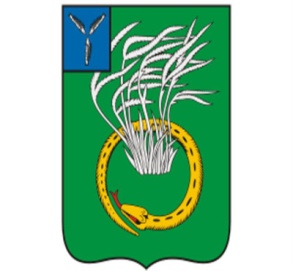 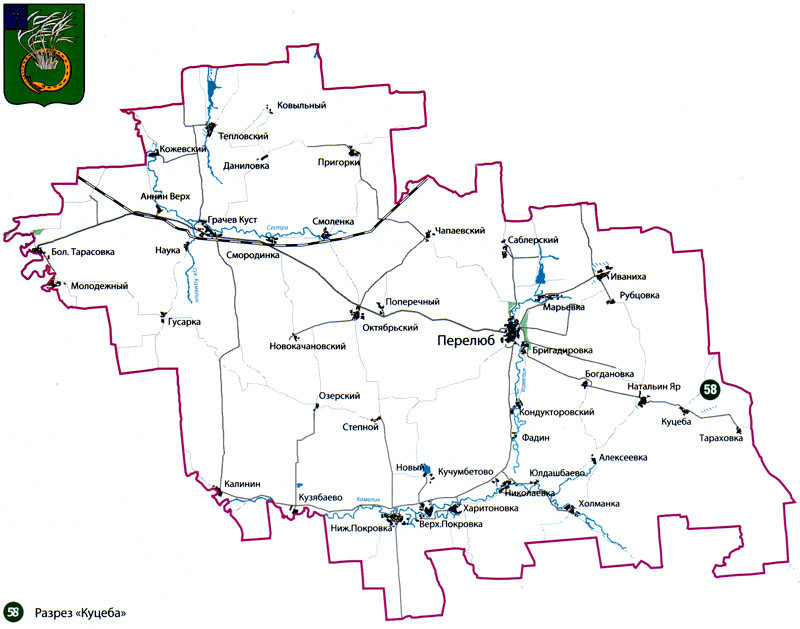 Уважаемые жители Перелюбского муниципального района!Одной из главных задач бюджетной политики района является обеспечение прозрачности и открытости бюджетного процесса. Для привлечения большого количества граждан к участию в обсуждении вопросов формирования бюджета района и его исполнения разработан «Бюджет для граждан».«Бюджет для граждан» представлен, прежде всего, для жителей района, не обладающих специальными знаниями в сфере бюджетного законодательства. Информация «Бюджет для граждан» в доступной форме знакомит граждан с основными характеристиками бюджета Перелюбского муниципального района.Задачи бюджетной политики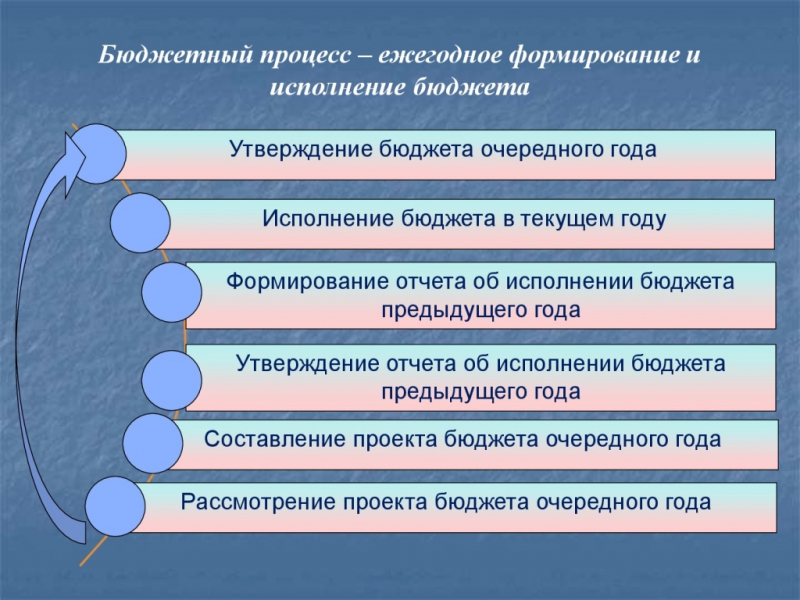 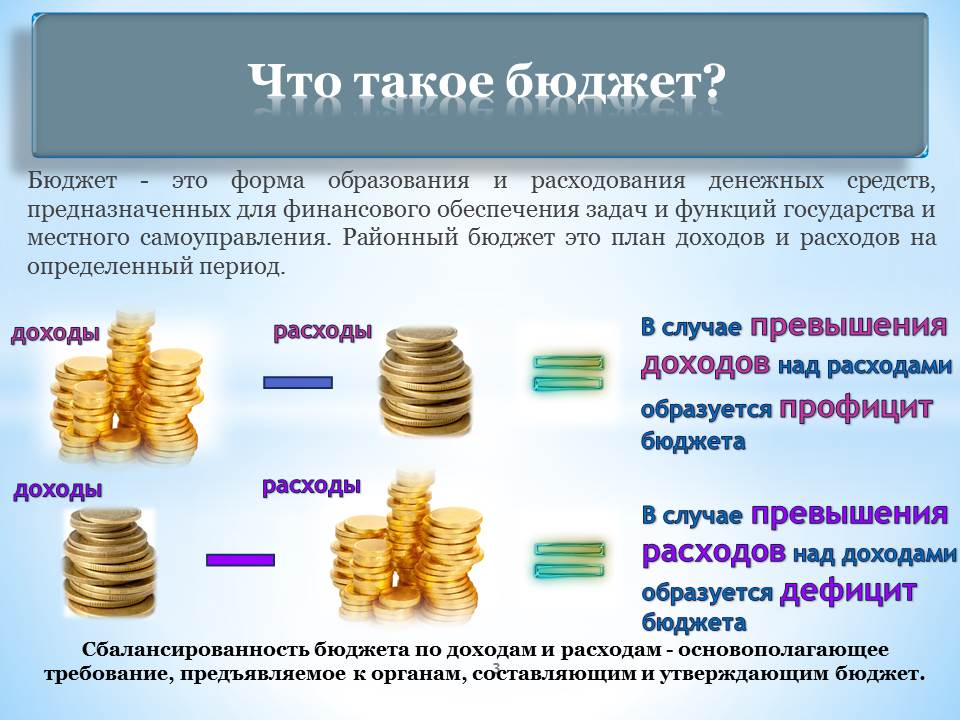 Бюджет Перелюбского муниципального района                                                                                                                             тыс. руб.Зачем нужны бюджеты?     Для выполнения своих задач муниципальному району необходим бюджет, который формируется за счет сбора налогов и безвозмездных поступлений направляемых на финансирование бюджетных расходов. За эти средства общество «приобретает» у муниципального района общественные блага – услуги образование, услуги культуры, физической культуры и спорта, то есть услуги и функции, которые не могут быть предоставлены рынкам и оплачены каждым из нас в отдельности.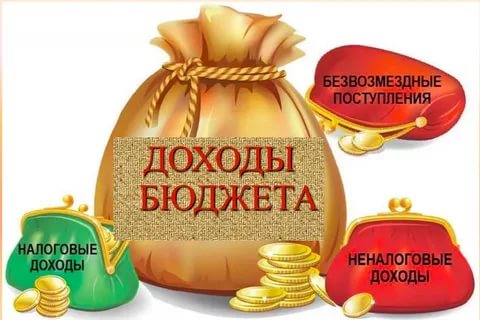 Межбюджетные отношения в Перелюбском муниципальном районе на 2022 год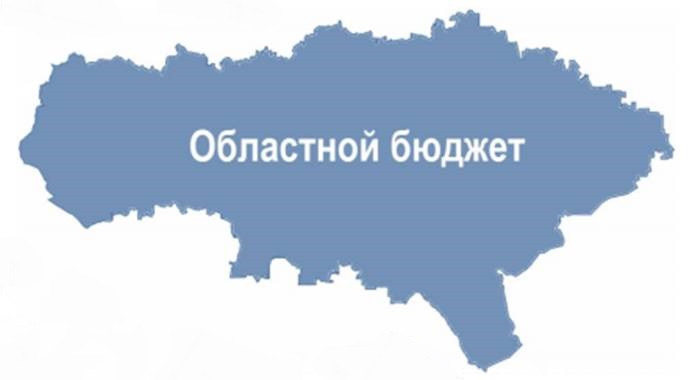 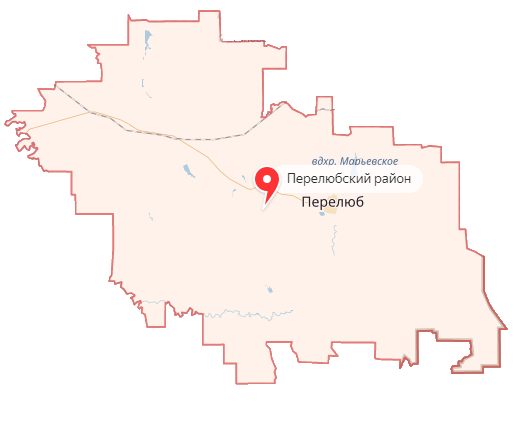 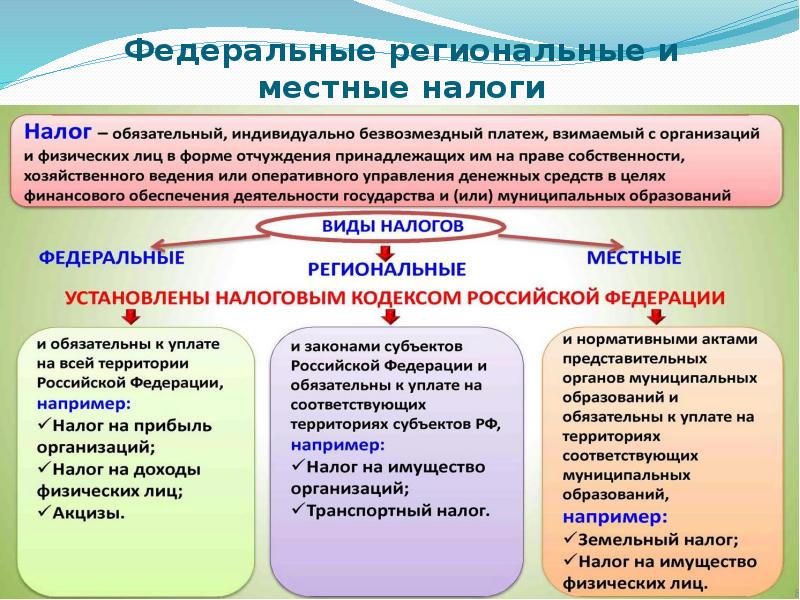 Куда зачисляются налоги, непосредственно уплачиваемые гражданами РФ в 2022 году? Структура доходов бюджета Перелюбского муниципального района                                                                                                                       тыс. руб.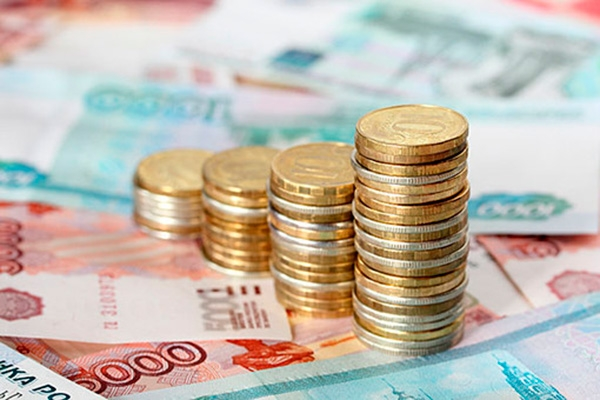 Доходы бюджета муниципального района в расчете на 1 жителя(численность населения Перелюбского муниципального района на 01.01.2021 г. 12386 человек)тыс.руб.Диаграмма доходов бюджета муниципального района в расчете на 1 жителя      тыс.руб.Доходная база бюджета по налоговым и неналоговым доходам сформирована на основании имеющегося доходного потенциала, с учётом показателей прогноза социально-экономического развития Перелюбского муниципального района на 2022 год и плановый период 2023 и 2024 годов. Учтены дополнительные поступления за счет повышения эффективности контрольной работы налоговых органов.Основными бюджетообразующими доходами бюджета муниципального района являются налог на доходы физических лиц и акцизы на нефтепродукты.Основные показатели прогноза социально-экономического развитияПерелюбского муниципального района на 2022г.-2024г.Основные направления деятельности Перелюбского муниципального района по повышению доходов бюджета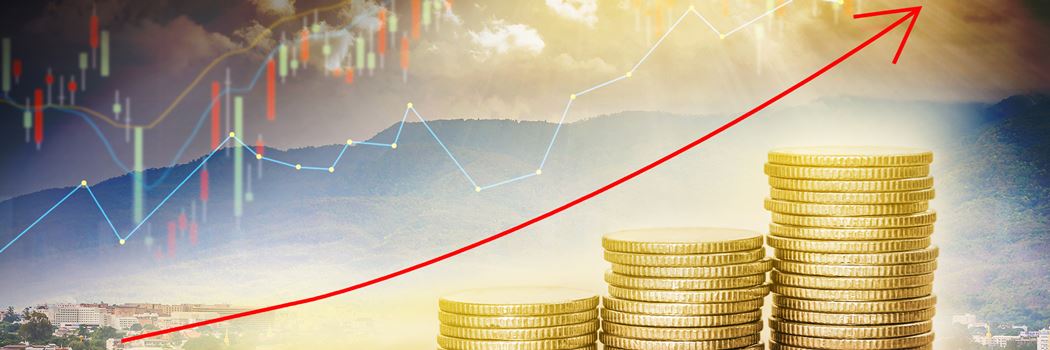 РАСХОДЫ.Расходы бюджета – выплачиваемые из бюджета денежные средства.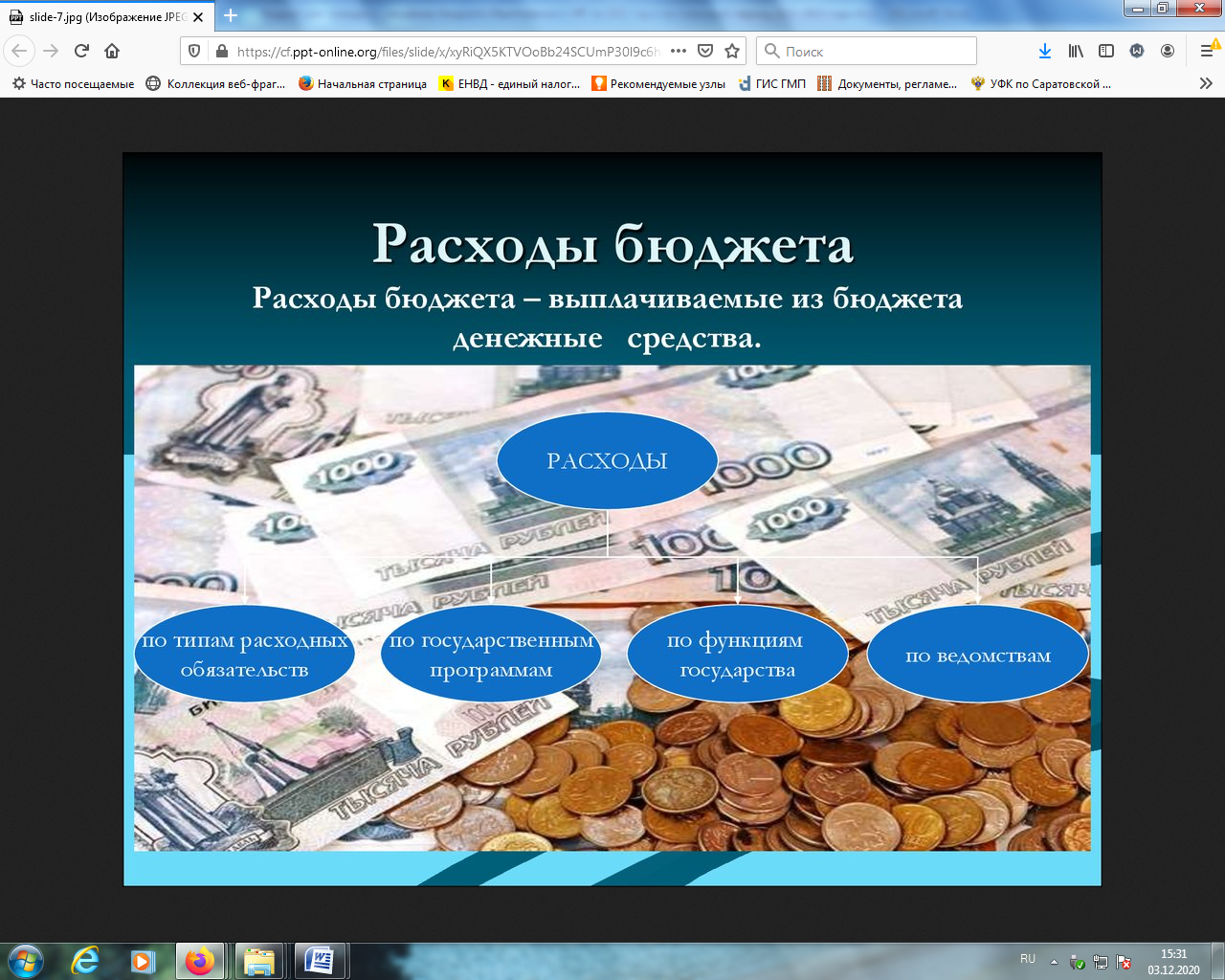 В каких единицах измеряются параметры бюджетов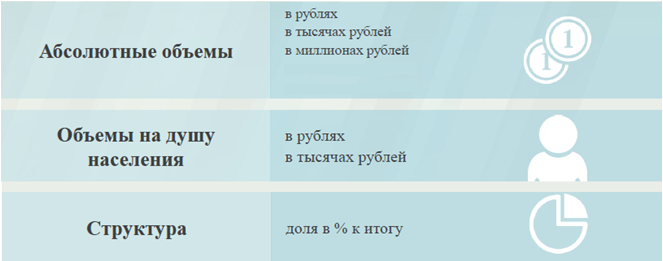 Расходы по основным функциям муниципального района.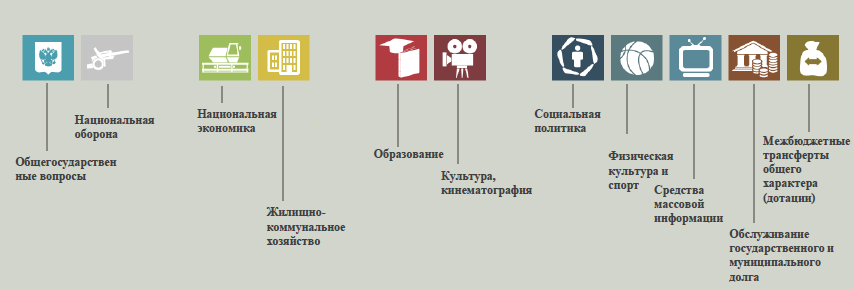 Структура расходов бюджета Перелюбского муниципального района по разделам на 2020-2024 годах.%Наибольшую долю в расходах бюджета муниципального района в 2020 году составили расходы по разделу «образование» - 76,1 %, ожидаемые расходы в 2021 году по разделу «образование» - 71,1%, в  проекте бюджета на 2022 год по разделу «образование» 73,5 %, на 2023 год 74,4 %, на 2024 год 74,9 %. Проект бюджета на  2022 год и на плановый период 2023 и 2024 годов с полным правом можно охарактеризовать как социально-ориентированный: 86,7 % расходов приходятся на социальную сферу в 2020 году, 84,6 % в 2021 году, 85,9 % в 2022 году, 84,6 %  в  2023 году,   в 2024 году  84,7 %.Расходы бюджета Перелюбского муниципального района по основным разделам на душу населения                        руб.Социально-значимые проекты за счет бюджета Перелюбского муниципального района на 2022 год и на плановый период 2023 и 2024 годов предусмотрены по следующим направлениям:тыс. руб.Расходы бюджета Перелюбского муниципального района запланированы на 2021 год в сумме 545888,6 тыс. руб., на 2022 год 401729,9 тыс. руб., на 2023 год 389319,3 тыс. руб., на 2024 год 377241,3 тыс. руб. Общий объем расходов представлен в следующей форме:тыс. руб.Уровень средней заработной платы по категориям муниципальных учрежденийруб. Бюджетные ассигнования бюджета Перелюбского муниципальногорайона по муниципальным программам районатыс. руб.Целевые показатели по муниципальным программамПланируемый объем муниципального долгаДинамика муниципального долгатыс.рублейтыс.рублей   Контактная информацияАдрес: 413750, Саратовская область, с.Перелюб, ул. Ленина, д. 96Тел.: 8(84575) 2-14-58График работы:понедельник-пятница: с 8-00 до 16-30перерыв - с 12-00 до 13-30Электронный адрес: fo18perelub@yandex.ruПоказатели2020 годотчет2021 год оценка2022 год план2023 год план2024 год планДоходы, в том числе484339,9538334,4418169,9393384,9384962,3Налоговые, неналоговые доходы85347,7151451,6127441,2130056,8136944,6Безвозмездные поступления 398992,2386882,8290728,7263328,1248017,7Расходы, в том числе 486640,0545888,6401729,9393384,9384962,3Условно утвержденные4065,67721,0Общегосударственные вопросы29629,041307,134456,737042,634659,6Национальная экономика33569,940292,019972,620664,620739,0Образование370426,0388042,3295006,9289505,8282518,8Культура и искусство44333,362491,945377,036024,833271,4Социальная политика2677,83928,83340,63353,93367,5Другие расходы6004,09826,53576,12727,62685,0Баланс (доходы-расходы)Дефицит или профицит-2300,1-7554,216440,000Доходы бюджетаДоходы бюджетаДоходы бюджетаНалоговые доходыНеналоговые доходыБезвозмездные поступления- налог на доходы физических лиц,-единый налог на вмененный доход,- единый сельскохозяйственный налог, - транспортный налог,- государственная пошлина,- акцизы по нефтепродуктам- доходы от использования муниципального имущества,-плата за негативное воздействие на окружающую среду,- доходы от продажи материальных и нематериальных активов,- прочие неналоговые доходы- дотации;- субсидии;- субвенции;- иные межбюджетные трансферты;Виды межбюджетныхтрансфертовОпределениеАналогия в семейномбюджетеДотации (от лат. «Dotatio» –дар, пожертвование)Предоставляются без определения конкретной цели их использованияВы даете своему ребенку «карманные деньги»Субвенции (от лат. Subveire»– приходить на помощьПредоставляются на финансирование«переданных» другим публично-правовымобразованиям полномочийВы даете своему ребенку деньги и посылаете его в магазин купить продукты(по списку)Субсидии (от лат.«Subsidium» - поддержкаПредоставляются на условиях долевогософинансирования расходов других бюджетовВы «добавляете» денег для того, чтобы ваш ребенок купил себе новый телефон(а остальные он накопит сам)Налог на доходы физических лицНалог на доходы физических лицТранспортный налогНалог на имущество физических лицЗемельный налогБюджет субъекта Российской Федерации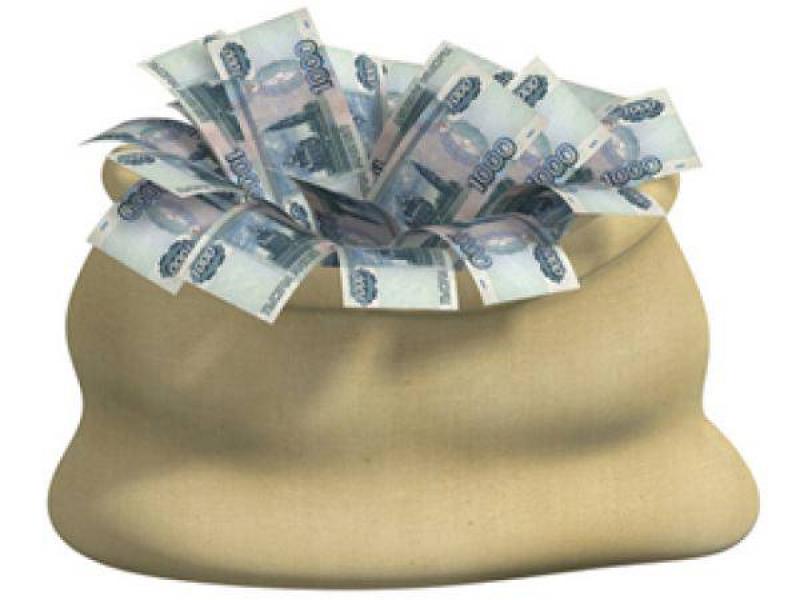 Местный бюджетМестный бюджетМестный бюджетМестный бюджетНаименование доходов2020 годотчет2021 год оценка 2022 годплан 2023 годплан 2024 годплан Налоговые и неналоговые доходы всего85347,7151451,6127441,2130056,8136944,6в том числе:налоговые доходы всего:79915,5109059,2121129,6124605,9131986,7в том численалог на доходы физических лиц47455,646517,061115,862008,566653,0акцизы на нефтепродукты18070,220910,61190,91190,91190,9единый налог на вмененный доход1884,8472,347,442,643,9единый сельскохозяйственный  налог10892,923136,938598,140914,043368,8налог взимаемый в связи с применением патентной системы налогообложения26,41076,41300,01350,01400,0транспортный налог015724,017280,417504,917735,1госпошлина1585,61222,01597,01595,01595,0неналоговые доходы всего:5432,242392,46311,95450,94957,9в том числеарендная плата за земли3640,14250,03300,03300,03300,0доход от аренды имущества38,3150,055,055,055,0прочие доходы от использования имущества131,5105,3115,9115,9115,9доходы от продажи материальных и нематериальных активов1009,532398,22367,61500,01000,0плата за негативное воздействие178,05110,9173,1180,0187,0штрафы, санкции и возмещение ущерба434,8378,0300,0300,0300,0Безвозмездные поступления всего:398992,2386882,8290728,7263328,1248017,7в том числедотации бюджетам субъектов Российской Федерации и муниципальных образований47745,163529,835251,532566,117475,5субсидии бюджетам субъектов Российской Федерации и муниципальных образований 42423,427870,719356,900субвенции бюджетам субъектов Российской Федерации и муниципальных образований.211083,3235379,8225971,3226006,0226036,2иные  межбюджетные трансферты96513,958402,210149,04756,04506,0прочие безвозмездные поступления1000,01700,0000Итого доходов:484339,9538334,4418169,9393384,9384962,3Наименование доходов2020 годотчет2021год оценка 2022 год план2023год план2024 годплан Доходы всего, в том числе :38,043,533,831,831,1налоговые доходы6,38,89,810,110,7неналоговые доходы0,43,40,50,40,4безвозмездные поступления31,331,323,521,320,0Ед. измер.ОтчетОценка ПланПланПланЕд. измер.2020 г.2021 г.2022 г.2023 г.2024 г.1. Объем отгруженных товаров собственного производства, выполненных работ и услуг собственными силами (по видам деятельности) раздел  «Добыча полезных ископаемых»,  раздел D «Обрабатывающие производства», раздел Е «Производство и распределение электроэнергии, газа и воды" по классификации ОКВД      Тыс. руб.24106,826663,128055,129850,031473,02. Объем валовой продукции сельского хозяйства                                           Тыс. руб.4895,05160,05402,05722,06016,03. Доходы уменьшенные на величину расходов, в соответствии со статьей 346,5 Налогового кодекса РФ, сельскохозяйственных товаропроизводителей, перешедших на уплату единого сельскохозяйственного налога – сельскохозяйственные организации Тыс. руб.183116,7189425,8198897,1209836,4218328,24. Численность детей до 18 лет Чел.325132143168312330735.Численность  населения, всегоЧел.12751123861238612386123866. Выплаты социального характера Тыс. руб.900,0952,01020,01095,01177,07. Оборот розничной торговли       Тыс. руб.664283,0718040,0766220,0818400,0874900,08. Оборот общественного питания   Тыс. руб.23476,024990,026670,028490,030460,09. Численность работающих всего      Чел.2625271827182718271810. Фонд оплаты труда работающих всего                           Тыс. руб.819376,1945310,01012428,01086335,01167820,011. Численность физических лиц, получающих доходы от предпринимательской деятельности, которые облагаются налогом на доходы физических лиц (предприниматели, осуществляющие деятельность без образования юридического лица) Чел.5555512. Чистый доход физических лиц, получающих доход от предпринимательской деятельности и иной приносящей доход деятельности, который облагается налогом на доходы физических лиц, (предпринимателей, осуществляющих деятельность без образования юридического лица)  Тыс. руб.3331,03514,03647,03790,03937,0РазделНаименование2020 годотчет2021 год оценка 2022 год план2023 год план 2024год план01Общегосударственные вопросы6,17,68,69,59,204Национальная экономика6,97,45,05,35,505Жилищно-коммунальное хозяйство0,81,30,20007Образование76,171,173,574,474,908Культура, кинематография9,111,411,39,28,810Социальная политика0,60,70,80,90,911Физическая культура и спорт0000012Средства массовой информации0,10,10,10,10,113Обслуживание государственного (муниципального)долга0000014Межбюджетные трансферты0,30,40,50,60,6Всего100,0100,0100,0100,0100,0РазделПоказатель2020 годотчет2021 год оценка 2022 год план 2023 год план2024 год план05Жилищно-коммунальное хозяйство300,96573,2279,330007Образование29050,7431329,1023817,7723373,6322809,5308Культура, кинематография3476,855045,373663,572908,512686,2110Социальная политика210,01317,20269,71270,78271,8811Физическая культура и спорт2,164,044,044,044,0401Содержание работников органов местного самоуправления2323,663334,982781,912990,682798,29Наименование национальных  проектов2020 г.Факт2021 г Оценка2022г. План2023г. План 2024г. План ОБРАЗОВАНИЕФедеральный проект «Современная школа» создание центров образования цифрового и гуманитарного профилей1592,10000Федеральный проект «Современная школа» создание центров образования естественно-научной и технологической направленностей01568,7000Федеральный проект «Цифровая образовательная среда» создание центров цифровой  образовательной среды в общеобразовательных организациях00000Федеральный проект «Успех каждого ребенка» создание в общеобразовательных организациях, расположенных в сельской местности, условий для занятий физической культурой и спортом1330,00000КУЛЬТУРАФедеральный проект «Культурная среда» создание модельной муниципальной библиотеки и многофункционального мобильного культурного центраразделподразделРасходы2020 год отчет2021 год оценка 2022 год план 2023 год план2024год план01Общегосударственные вопросы29629,041307,134456,737042,634659,60102Функционирование высшего должностного лица субъекта Российской Федерации и муниципального образования1219,52303,92159,52355,82159,50103Функционирование законодательных (представительных) органов государственной власти и представительных органов муниципальных образований879,61100,01248,31338,91248,30104Функционирование Правительства Российской Федерации, высших исполнительных органов государственной власти субъектов Российской Федерации, местных администраций12273,316550,614503,815685,214668,80105Судебная система4,63,10000106Обеспечение деятельности финансовых, налоговых и таможенных органов и органов финансового (финансово-бюджетного) надзора6137,06129,06414,56870,26408,40111Средства резервных фондов050,050,050,050,00113Другие общегосударственные вопросы9115,015170,510080,610742,510124,604Национальная экономика33569,940292,019972,620664,620739,00405Сельское хозяйство и рыболовство038,532,932,932,90409Дорожное хозяйство (дорожные фонды)31748,838108,818471,318695,818926,00412Другие вопросы в области национальной экономике1821,12144,71468,41935,91780,105Жилищно-коммунальное хозяйство3837,57099,9982,6000501Жилищное хозяйство1,91758,5982,6000502Коммунальное хозяйство3835,64088,40000505Другие вопросы в области жилищно-коммунального хозяйства01253,000007Образование370426,0388042,3295006,9289505,8282518,80701Дошкольное образование65000,477575,362748,263539,060592,80702Общее образование289632,2290247,8212584,6206766,1203150,90703Дополнительное образование2322,35693,35176,34602,94177,30707Молодежная политика и оздоровление детей0743,2743,3743,3743,30709Другие вопросы в области образования13471,113782,713754,513854,513854,508Культура, кинематография 44333,462491,945377,036024,833271,40801Культура35290,452485,738630,529827,227604,70804Другие вопросы в области культуры, кинематографии9043,010006,26746,56197,65666,710Социальная политика2677,83928,83340,63353,93367,51003Социальное обеспечение населения403,2557,4310,2323,5337,11004Охрана семьи и детства2274,63371,43030,43030,43030,411Физкультура и спорт27,550,050,050,050,01102Массовый спорт27,550,050,050,050,012Средства массовой информации463,2646,0381,0381,0381,01202Периодическая печать и издательства463,2646,0381,0381,0381,013Обслуживание государственного муниципального долга25,170,020,020,020,01301Обслуживание внутреннего государственного и муниципального долга25,170,020,020,020,014Межбюджетные трансферты1650,61960,62142,52276,62234,01401Дотации на выравнивание бюджетной обеспеченности субъектов Российской Федерации и муниципальных образований1650,61960,62142,52276,62234,0ИТОГО расходов:486640,0545888,6401729,9389319,3377241,3Категории гражданСреднемесячная начисленнаязаработная платаСреднемесячная начисленнаязаработная платаСреднемесячная начисленнаязаработная платаСреднемесячная начисленнаязаработная платаСреднемесячная начисленнаязаработная платаКатегории граждан2020 годотчет2021 год оценка 2022 год план 2023год план2024 год планРаботники дошкольных образовательных учреждений18010,5118554,24192221922219222Работники общеобразовательных учреждений24126,6626417,03273682736827368Работники учреждений культуры и искусства29169,330199,43325223252232522Наименование муниципальных программ2020 годотчет2021 год оценка2021 год оценка2022 год план2022 год план2023 год план2023 год план2024 год план2024 год планМуниципальная программа "Комплексные меры противодействия злоупотреблению наркотиками и их незаконному обороту на 2021-2023 годы"10,010,010,010,010,010,010,010,0Муниципальная программа «Развитие образования в Перелюбском муниципальном районе »356 662,0356 662,0277076,1277076,1272048,4272048,4265487,0265487,0Программа мероприятий по профилактике терроризма и экстремизма на территории Перелюбского муниципального района Саратовской области 5,05,05,05,05,05,05,05,0Муниципальная программа «Развитие культуры в Перелюбском муниципальном районе Саратовской области »46 241,946 241,942806,842806,833430,133430,130782,030782,0Муниципальная программа "Переселение граждан из аварийного жилищного фонда"1 750,01 750,0982,6982,60000Программа " Защита прав потребителей в Перелюбском муниципальном районе "1,01,01,01,01,01,01,01,0Программа "Развитие малого и среднего предпринимательства в Перелюбском муниципальном районе"10,010,010,010,010,010,0Муниципальная программа "Капитальный ремонт, ремонт и содержание автомобильных дорог местного значения в границах Перелюбского муниципального района "3 571,518471,318471,318695,818695,818926,018926,0Муниципальная программа ""Совершенствование системы оплаты труда в органах местного самоуправления и муниципальных учреждениях Перелюбского муниципального района"0,00,0000000Муниципальная программа "Обеспечение развития и укрепления материально-технической базы муниципальных домов культуры на 2021 год "Текущий ремонт (внутри и снаружи здания) Кучумбетовского Сельского Дома культуры филиал №5 Муниципального бюджетного учереждения культуры "Централизованная клубная система Перелюбского муниципального района""1 411,31 411,3000000Муниципальная программа "Создание условий для осуществления образовательной деятельности в МБОУ ""СОШ им,М.М.Рудченко с.Перелюб Перелюбского муниципального района Саратовской области "" в 2019-2021 годы""0,00,0000000Муниципальная программа " Управление муниципальным имуществом Перелюбского муниципального района Саратовской области "0,00,0000000Муниципальная программа "Капитальный ремонт, ремонт  и содержание автомобильных дорог  местного значения Перелюбского муниципального района "0,00,0000000Всего расходов по муниципальным программам 409 654,7409 654,7339362,8339362,8324200,3324200,3315221,0315221,0Вид долгового обязательстваНа 01.01.2023г.На 01.01.2023г.На 01.01.2024г.На 01.01.2024г.На 01.01.2025г.На 01.01.2025г.Вид долгового обязательстваСумма,           тыс. рублейУдельный вес, в %Сумма,           тыс. рублейУдельный вес, в %Сумма,           тыс. рублейУдельный вес, в %Вид долгового обязательстваСумма,           тыс. рублейУдельный вес, в %Сумма,           тыс. рублейУдельный вес, в %Сумма,           тыс. рублейУдельный вес, в %Бюджетные кредиты из областного бюджета------Кредиты от кредитных организаций------Всего:------в % к объему налоговых и неналоговых доходов бюджета------Вид долгового обязательства2020 годотчет2021 год оценка 2022 год план 2023 год план2024 год план Бюджетные кредиты, предоставленные из областного  бюджета 25089,025089,016440,000Кредиты, полученные от кредитных организаций00000Муниципальный долг, всего25089,025089,016440,000